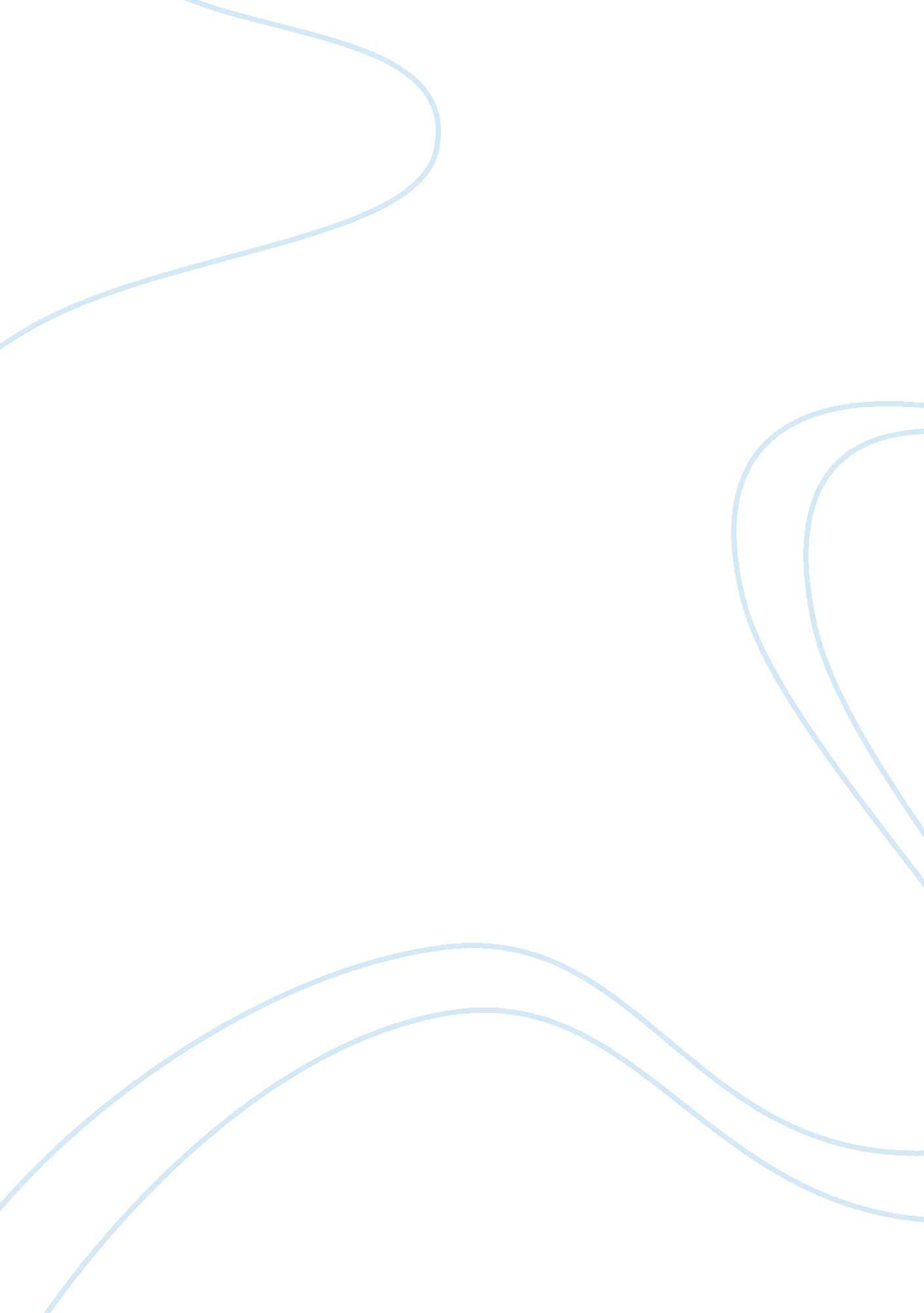 Supreme court casesLaw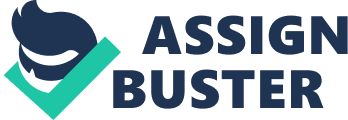 Supreme Court Cases Currently the Supreme Court of United s of America has accepted to review around forty cases during its period of 2012 to 2013. It is even expected that the court will make a decision related to cases that are about the topic of same sex marriage. This report will focus and briefly summaries six cases that the court has agreed to review during 2012 and 2013. 
One of the cases is Kiobel v. Royal Dutch Petroleum which is expected to be tried during the month of October, in this case it will be decided whether the judges of America have the authority to be seated as judges in cases that are tried outside America and these cases are all related to human rights. The victims are twelve Nigerians who have appealed to use the law recognized as Alien Statue in a civil case filed against companies that produce oil and were held responsible for being involved in the atrocities that took place during 1992 and 1995. 
Another major case that has been highlighted and is to be reviewed by the Supreme Court on tenth of October is Fisher v. University of Texas At Austin case, the case focuses upon racial discrimination in admission conducted at the undergraduate level. The case focuses on whether it is constitutionally acceptable to use such means while providing admission. 
The third major case is Florida v. Jardines and Florida v. Harris which will be heard by the judge on October 31st, this case is regarding the fourth amendment rights related to illegal searches done by law enforcement officers. In this case it is to be decided whether the Fourth Amendment right of the home owner was violated when a dog trained for narcotics detection purposes sniffed drugs outside the home. 
Another major case related to business that is to be reviewed by the Supreme Court on November 5th is Comcast Corp v. Behrend, in this case the judges have to decided whether Comcast Corp should be decertified or not for charging more than normal prices for providing cable TV service as it is the company enjoys monopoly in the area of Philadelphia. 
On November 26th the Supreme Court is going to review the case of Vance v. Ball State University, in this it is to be decided whether an employer is to be held responsible for the harassing activities conducted by his/her supervisor within the organization. The situation is such that the supervisor had limited power over the employee and the task of promoting, hiring and firing the employee was handed over o the supervisor. 
One case that the Supreme Court has accepted to review during the period of 2012 and 2013 is Moncrieffe v. Holder, in this case the court will identify whether the INA is applicable on a non-citizen of US if he was held responsible for dealing in drugs such as marijuana on US soil. 
The writing focuses on several cases that the Supreme Court of US is planning to review during the period of 2012 to 2013, certain cases are civil and others are business and crime related. 
Works Cited 
Supreme Court 2012–2013 Term Preview | LII / Legal Information Institute." LII | LII / Legal Information Institute. N. p., n. d. Web. 5 Oct. 2012. . 